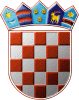               REPUBLIKA HRVATSKAKRAPINSKO – ZAGORSKA ŽUPANIJA                    GRAD ZLATAR                GRADONAČELNIKKLASA: 024-03/23-02/01URBROJ:2140-07-02-23-1Zlatar, 27.01.2023.POLUGODIŠNJE IZVJEŠĆEo radu gradonačelnika Grada Zlatara za razdoblje od 01.07. do 31.12.2022. godine	Temeljem članku 35.b Zakona o lokalnoj i područnoj (regionalnoj) samoupravi - pročišćeni tekst („Narodne novine” broj 19/13, 137/15, 123/17, 98/19 i 144/20) i članka 42. st. 1. Statuta Grada Zlatara ("Službeni glasnik Krapinsko-zagorske županije"  broj 36A/13, 9/18, 9/20 i 17A/21) gradonačelnik je u obvezi dva puta godišnje podnijeti polugodišnje izvješće Gradskom vijeću Grada Zlatara o svom radu i to do 31. ožujka tekuće godine za razdoblje srpanj – prosinac prethodne godine i do 15. rujna za razdoblje siječanj – lipanj tekuće godine.                U izvještajnom razdoblju od 01.07. do 31.12.2022. godine održane su tri sjednice Gradskog vijeća na kojima je raspravljeno 40 točaka dnevnog reda  te su donijeti slijedeći akti, kojima je gradonačelnik predlagač:Odluka o potvrđivanju Odluke o stavljanju van snage Odluke o osnivanju postrojbe civilne zaštite opće namjene Grada Zlatara,Procjena ugroženosti od požara i tehnološke eksplozije za Grad Zlatar i Plan zaštite od požara za Grad Zlatar,Odluka o određivanju pravnih osoba od interesa za sustav civilne zaštite Grada Zlatara,Odluka o financiranju javne ustanove Zagorska javna vatrogasna postrojba iznad minimalnih financijskih standarda, Uključivanje u akciju Gradovi i općine – prijatelji djece,Odluka o utvrđivanju statusa nerazvrstane ceste – javnog dobra u općoj uporabi, NC Juranščina – Belecgrad,Koncesija za obavljanje komunalne djelatnosti dimnjačarskih poslova na području Grada Zlatara – pripremne radnje,Odluka o suglasnosti s ugovorom o pripajanju trgovačkog društva HUMVIO d.o.o. trgovačkom društvu Zagorski vodovod d.o.o.,Odluka o donošenju Plana djelovanja Grada Zlatara u području prirodnih nepogoda za 2023. godinu,Prethodna suglasnost na Statut Dječjeg vrtića i jaslica Zlatarsko zlato,Prethodna suglasnost na Pravilnik o unutarnjem ustrojstvu i načinu rada Dječjeg vrtića i jaslica Zlatarsko zlato,Odluka o osnivanju povjerenstva za ravnopravnost spolova Grada Zlatara, Odluka o socijalnoj skrbi na području Grada Zlatara,Odluka izmjeni i dopuni Odluke o porezima Grada Zlatara,Odluka o zaduživanju Grada Zlatara po principu dopuštenog prekoračenja po poslovnom računu, IV. izmjene i dopune Plana nabave za 2022. godinu,Pravilnik o jednostavnoj nabavi,Odluka o zaduživanju Grada Zlatara za realizaciju kapitalnih projekata,II. izmjena i dopuna Proračuna Grada Zlatara za 2022. godinu:II. izmjena i dopuna Proračuna Grada Zlatara za 2022. godinu,Odluka o izmjeni Odluke o izvršenju Proračuna Grada Zlatara za 2022. godinu,II. izmjena i dopuna Plana razvojnih programa Grada Zlatara za razdoblje 2022. do 2024. godine,Izmjene i dopune programa prema II. izmjeni i dopuni Proračuna Grada Zlatara za 2022. godinu,V. Izmjene i dopune Plana nabave za 2022. godinu, Proračun Grada Zlatara za 2023. godinu:Proračun Grada Zlatara za 2023. godinu i projekcije za 2024. i 2025. godinu,Odluka o izvršavanju Proračuna Grada Zlatara za 2023. godinu,ObrazloženjeProgrami prema Planu proračuna Grada Zlatara za 2023. godinu:Program gradnje objekata i uređaja komunalne infrastrukture,Program održavanja objekata i uređaja komunalne infrastrukture, Program javnih potreba u kulturi,Program socijalne skrbi,Program javnih potreba u sportu,Program utroška sredstava šumskog doprinosa,Program utroška sredstava od prodaje stanova na kojima postoji stanarsko pravo,Program utroška sredstava od naknada za zadržavanje nezakonito izgrađenih zgrada,Program utroška sredstava spomeničke rente,Program gradnje građevina za gospodarenje komunalnim otpadom,Program korištenja sredstava od zakupa, prodaje izravnom pogodbom, privremenog korištenja i davanje na korištenje izravnom pogodbom poljoprivrednog zemljišta u vlasništvu države na području Grada Zlatara Plan nabave za 2023. godinu,Analiza stanja sustava civilne zaštite i Plan razvoja sustava civilne zaštite, Odluka o davanju koncesije za obavljanje komunalne djelatnosti dimnjačarskih poslova na području Grada Zlatara,Odluka o utvrđivanju mjerila za sufinanciranje predškolskog odgoja djece u dječjim vrtićima i sufinanciranju usluge čuvanja, brige i skrbi o djeci predškolske dobi koju pružaju obrti za obavljanje djelatnosti dadilja na području Grada Zlatara.	Raspravljena su i usvojena izvješća i planovi rada:Izvješće o radu Vatrogasne zajednice Grada Zlatara i Dobrovoljnih vatrogasnih društava Zlatar, Donja Batina i Belec za 2021. godinu,Izvješće o provedbi Plana upravljanja imovinom u vlasništvu Grada Zlatara za 2021. godinu,Polugodišnji izvještaj o izvršenju Proračuna Grada Zlatara za 2022. godinu,Financijska revizija Grada Zlatara za 2021. godinu,Polugodišnje izvješće o radu gradonačelnice Grada Zlatara za razdoblje od 01.01. do 30.06. 2022. godine.	U izvještajnom razdoblju nastavljene su aktivnosti na izgradnji komunalne infrastrukture.	U izvještajnom razdoblju sklopljeni su slijedeći ugovori:                                                                                             GRADONAČELNICA                                                                                   Jasenka Auguštan-Pentek, bacc. oec.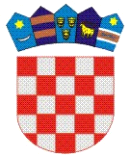 	REPUBLIKA   HRVATSKA KRAPINSKO  - ZAGORSKA   ŽUPANIJA  	       GRAD ZLATAR                GRADSKO VIJEĆEKLASA: 024-03/23-02/01URBROJ:2140-07-02-23-1Zlatar, 06.03.2023.	Temeljem članku 35.b Zakona o lokalnoj i područnoj (regionalnoj) samoupravi - pročišćeni tekst („Narodne novine” broj 19/13, 137/15, 123/17, 98/19 i 144/20) i članka 27. Statuta Grada Zlatara („Službeni glasnik Krapinsko-zagorske županije“ broj 36a/13, 9/18, 9/20 i 17A/21)  Gradsko vijeće Grada Zlatara na svojoj 16. sjednici, održanoj 6. ožujka 2023.  godine donosi slijedećiZAKLJUČAK	Prima se na znanje Polugodišnje izvješće o radu gradonačelnice Grada Zlatara za razdoblje od 01.07.2022. do 31.12.2022. godine, u prilogu ovog zaključka, koji čini njegov sastavni dio.                                                                                                  PREDSJEDNICA                                                                                                    Danijela Findak139.SUVAG1.030,00   Sporazum o sufinanciranju programa odgoja i obrazovanja djece s teškoćama u razvoju06. srpnja 2022.140.KRAPINSKO - ZAGORSKA ŽUPANIJA10.000,00   Ugovor o dodjeli financijskih sredstava za program/projekt Rekonstrukcija Sokolskog doma u Zlataru06. srpnja 2022.141.KOMUNALAC KONJŠČINA d.o.o.71.500,00   Ugovor - malčiranje bankina12. svibanj 2022.142.DIZALA-ĐURĐEVIĆAneks 1. ugovora o servisiranju dizala br 32/2201. srpnja 2022.143.ZAGORSKA RAZVOJNA AGENCIJA0,00   Sporazum o pružanju savjetodavne podrške za provedbu projekata u 2022.  godini - 3,2,1 KRENI10. veljače 2022.144.ZAGORSKA RAZVOJNA AGENCIJA0,00   Sporazum o pružanju savjetodavne podrške za provedbu projekata u 2022.  godini - tematsko - edukativna staza Ivančica28. veljače 2022.145.HEP OPSKRBA d.o.o.285.469,29 bez PDVUgovor o opskrbi krajnjeg kupca 7-1220. lipnja 2022.146. GOLUBOVEČKI KAMENOLOMI d.o.o.112.687,50   Ugovor o nabavi kamenog materijala29. lipnja 2022.147.GRADEKO d.o.o.138.750,00   Ugovor o nabavi rasvjetnih tijela28. lipnja 2022.148.AGENCIJA ZA PLAĆANJA U POLJOPRIVREDI, RIBARSTVU I RURALNOM RAZVOJU7.515.600,00   Ugovor o financiranju - tržnica13. srpnja 2022.149.ŽUPA BDM SNJEŽNE BELEC5.000,00   Ugovor o dodjeli financijske potpore20. srpnja 2022.150.LIBUSOFT CICOM d.o.o.39.990,00   Ugovor o isporuci, korištenju i održavanju SPI računalnih programa27. srpnja 2022.151.SVEUČILIŠTE U ZAGREBU_KARLO HULJAK2.970,00   Ugovor o obavljanju studentskog posla13.srpnja 2022.152.SVEUČILIŠTE U ZAGREBU_PUKLJAK JAN2.118,40   Ugovor o obavljanju studenstkog posla04. srpnja 2022.153.KRAPINSKO - ZAGORSKA ŽUPANIJASporazum o sufinanciranju nabave radnih bilježnica za učenike osnovnih škola za školsku godinu 2022./2023.18. srpnja 2022.154.ZAGORSKA RAZVOJNA AGENCIJASporazum o pružanju savjetodavne podrške za pripremu projekata u 2022. godini01. ožujka 2022.155.KOMUNALAC KONJŠČINA d.o.o.Sporazum o povjeravanju obavljanja poslova upravljanja reciklažnim dvorištem14. srpnja 2022.156.LIBUSOFT CICOM d.o.o.Ugovor o nadogradnji SPI programskog rješenja18. srpnja 2022.157.TRGOCENTAR d.o.o.188.820,11   Ugovor o nabavi radnih bilježnica za učenike osnovnih škola28. srpnja 2022.158.AUDIO VIDEO CONSULTING d.o.o.199.287,50   Ugovor o nabavi multimedijske opreme29. srpnja 2022.159.TOMISLAV RIČKO5.000,00   Autorski ugovor o umjetničkom nastupu07.rujan 2022.160.KUHTA MONT d.o.o.623.487,50   Ugovor o izvođenju radova na uređenju Gradske vijećnice29. srpnja 2022.30. 10.2022.161.BROSIG PROJEKT d.o.o.25.875,00   Ugovor o stručnom nadzoru01. lipnja 2022.162.GEODETSKI ZAVOD RIJEKA d.o.o.359.775,00   Četvrti ugovor o javnoj nabavi za dodatne usluge-izmjera objekata na području Grada18.kolovoza 2022.163.GRADMOST d.o.o.420.968,75   Ugovor o izvođenju radova asfaltiranja nerazvrstanih cesta na području Grada Zlatara17. kolovoza 2022.164.MEĐIMURJE-PLIN d.o.o.1. aneks ugovora o opskrbi prirodnim plinom br. 01/202202. rujna 2022.165.GEODETSKI ZAVOD RIJEKA d.o.o.359.775,00   I. dodatak okvirnog sporazuma18. kolovoza 2022.166.UDRUGA DRAGOVOLJACA I VETERANA DOMOVINSKOG RATA RH KZŽ1.000,00   Ugovor o dodjeli financisjke potpore11. kolovoza 2022.167.NOGOMETNI KLUB OŠTRC ZLATAR10.000,00   Ugovor o dodjeli financijske potpore06. srpnja 2022.168.FAKULTET ŠUMARSTVA I DRVNE TEHNOLOGIJE, SVEUČILIŠTE U ZAGREBU75.000,00   Ugovor o izradi projektne dokumentacije26. kolovoza 2022.169.DARIO MIJATOVIĆ-ČAROBNJACI7.500,00   Autorski ugovor o umjetničkom nastupu07. rujna 2022.170.TELEMACH HRVATSKA d.o.o.Ugovor o poslovnoj suradnji 16. rujna 2022.171.ZAŠTITA-ZAGREB d.o.o.800,00 kn po izvršiteljuUgovor br. 6-ZZ-39/2216. rujna 2022.172.FIRE TWINS d.o.o.38.287,50   Ugovor o najmu opreme16. rujna 2022.173.MINISTARSTVO PROSOTRNOG UREĐENJA, GRADITELJSTVA I DRŽAVNE IMOVINE100.000,00   Ugovor o sufinanciranju projekta "Modernizacija nerazvrstanih cesta na području Grada Zlatara"16. rujna 2022.174.JET-SET d.o.o.4.795.845,88   Ugvor o javnoj nabavi radova izgradnja šumske este Jakopići-Oštrc/Oštrc-Črne Mlake22. rujna 2022.175.KRAPINSKO - ZAGORSKA ŽUPANIJA1.000,00   Ugovor o sufinanciranju provedbe Preventivne akcije "Program prometne kulture za najmlađe" u 2022. godini23. rujna 2022.176.BRAVALIS d.o.o.Ugovor o sufinanciranju prijevoza učenika Osnovne škole Belec22. rujna 2022.177.BRAVALIS d.o.o.Ugovor o sufiannciranju troškova prijevoza redovitih učenika srednjih škola s područja Grada Zlatara u školskoj godini 2022./2023.22. rujna 2022.178.PRESEČKI GRUPA d.o.o.Ugovor o sufiannciranju troškova prijevoza redovitih učenika srednjih škola s područja Grada Zlatara u školskoj godini 2022./2023.22.rujna 2022.179.DOMI-PRIJEVOZ vl. Zdravko DomitranUgovor o sufinanciranju troškova prijevoza redovitih učenika srednjih škola s područja Grada Zlatara u školskoj godini 2022./2023.22.rujna 2022.180.SVEUČILIŠTE U ZAGREBU STUDENTSKI CENTAR U ZAGREBU4.940,00   Ugovor o obavljanju studentskog posla06. rujna 2022.181.ZAGORSKA RAZVOJNA AGENCIJASporazum o pružanju savjetodavne podrške za pripremu projekata u 2022. godini28. veljače 2022.182.DINO TURNIŠKI5.000,00   Autorski ugovor o umjetničkom nastupu06. rujna 2022.183.BO-NI PROMET d.o.o.Ugovor o sufinanciranju troškova prijevoza redovitih učenika srednjih škola s područja Grada Zlatara u školskoj godini 2022./2023.26. rujna 2022.184.3 E PROJEKTI d.o.o.43.750,00   Ugovor o izradi izvješća o stanju u prostoru Grada Zlatara30. rujna 2022.185.ŽUPANIJSKA UPRAVA ZA CESTE KRAPINSKO-ZAGORSKE ŽUPANIJE400.000,00   Sporazum o sufinanciranju projekata modernizacije Varaždinske ulice uz Ž216904. listopada 2022.186.TURISTIČKA ZAJEDNICA PODRUČJA ZLATNI ISTOK ZAGORJA25.000,00   Ugovor o dodjeli financijske potpore13. listopada 2022.187.JET-SET d.o.o.Dodatak I. ugovora o javnoj nabavi radova izgradnja šumske ceste Jakopići-Oštrc/Oštrc-Črne Mlake Evidencijski broj NMV-5/22 10. listopada 2022.188.URED OVLAŠTENE ARHITEKTICE MAŠA VARGA27.500,00   Ugovor o izradi dijela izvedbenog projekta za izgradnju tržnice21. listopada 2022.189.ING-GRAD d.o.o.1.496.670,00   II. ugovor o javnoj nabavi radova - Radovi na uređenju Sokolane26. travnja 2022.190.MEDIASHARK d.o.o.Aneks ugovora o plaćanju priključenja na elektroenergetsku mrežu19. rujna 2022.191.GROMATIC KR d.o.o.45.000,00   Ugovor o izradi projektne dokumentacije NC - Juranščina - Belecgrad10. listopada 2022.192.STUDENTSKI CENTAR U ZAGREBU4.460,00   Ugovor o obavljanju studentskog posla03. listopada 2022.193.FAKULTET ŠUMARSTVA I DRVNE TEHNOLOGIJE, SVEUČILIŠTE U ZAGREBU86.250,00   Ugovor o pružanju usluga stručnog nadzora nad izgradnjom i rekonstrukcijom šumske ceste Jakopići - Oštrc / Oštrc - Črne Mlake19. listopada 2022.194.REGIONALNA ENERGETSKA AGENCIJA SJEVERSporazum o provedbi zajedničke javne nabave20. listopada 2022.195.ZAGORSKI VODOVOD d.o.o.35.989,98 bez PDVUgovor o prijenosu financijskih sredstava 21. listopada 2022.196.TENT, OBRT ZA USLUGE I UGOSTITELJSTVO82.500,00   Ugovor o najmu opreme16. rujna 2022.197.TRGOCENTAR d.o.o.267,85 bez PDVI. aneks ugovora o nabavi radnih bilježnica za učenike osnovnih škola18. listopada 2022.198.ZDRAVKO ZAVRŠKI3.000,00   Autorski ugovor o umjetničkom nastupu14. studneog 2022.199.ZAG - VET d.o.o.15,00 + PDV po kućanstvuUgovor o provođenju preventivne sustavne deratizacije domaćinstva na području Grada Zlatara13. listopada 2022.200.ŠĆUKANEC 118.888,75   Ugovor o održavanju javne rasvjete16. studenoga 2022.201.LUPO MUSIC d.o.o.28.750,00   Ugovor - Tarapana bend11. studenoga 2022.202.POGREBNE USLUGE ZLATARprema dostavljenim računimaUgovor o obavljanju poslova prijevoza pokojnika koji se financiraju iz proračuna Grada Zlatara21. studenoga 2022.203.PAULA SVIBEN400,00   Ugovor o međusobnim pravima i obvezama26. studenoga 2022.204.BARBARA JAKLIĆ400,00   Ugovor o međusobnim pravima i obvezama26. studenoga 2022.205.MONIKA STAŽNIK400,00   Ugovor o međusobnim pravima i obvezama26. studenoga 2022.206.DANIJEL TUREK400,00   Ugovor o međusobnim pravima i obvezama26. studenoga 2022.207.DARIO HOPEK400,00   Ugovor o međusobnim pravima i obvezama26. studenoga 2022.208.LAURA LATIN700,00   Ugovor o međusobnim pravima i obvezama26. studenoga 2022.209.ROBERT SVIBEN700,00   Ugovor o međusobnim pravima i obvezama26. studenoga 2022.210.HELENA VARGA700,00   Ugovor o međusobnim pravima i obvezama26. studenoga 2022.211.KARLO FRTALJ700,00   Ugovor o međusobnim pravima i obvezama26. studenoga 2022.212.KARLO BUKAL700,00   Ugovor o međusobnim pravima i obvezama26. studenoga 2022.213. DAN KUDELIĆ700,00   Ugovor o međusobnim pravima i obvezama26. studenoga 2022.214.DOMAGOJ BRČIĆ700,00   Ugovor o međusobnim pravima i obvezama26. studenoga 2022.215.JADRANKA BINGULA700,00   Ugovor o međusobnim pravima i obvezama26. studenoga 2022.216.MARIN HOPEK700,00   Ugovor o međusobnim pravima i obvezama26. studenoga 2022.217.MAGDALENA KRSNIK700,00   Ugovor o međusobnim pravima i obvezama26. studenoga 2022.218.KATARINA MAJDAK700,00   Ugovor o međusobnim pravima i obvezama26. studenoga 2022.219.MARTINA MIKULČIĆ700,00   Ugovor o međusobnim pravima i obvezama26. studenoga 2022.220.GORAN BRLIĆ700,00   Ugovor o međusobnim pravima i obvezama26. studenoga 2022.221.KRISTINA MIKOVIĆ700,00   Ugovor o međusobnim pravima i obvezama26. studenoga 2022.222.DOROTEA BITUH700,00   Ugovor o međusobnim pravima i obvezama26. studenoga 2022.223.MIHAEL GRZELJA700,00   Ugovor o međusobnim pravima i obvezama26. studenoga 2022.224.TOMO VALJAK 500,00   Ugovor o međusobnim pravima i obvezama26. studenoga 2022.225.MATIJA ŠTAHAN700,00   Ugovor o međusobnim pravima i obvezama26. studenoga 2022.226.MAREA NOVOSEL700,00   Ugovor o međusobnim pravima i obvezama26. studenoga 2022.227.JANA KUDELIĆ700,00   Ugovor o međusobnim pravima i obvezama26. studenoga 2022.228.STUDENTSKI CENTAR U ZAGREBU4.220,00   Ugovor o obavljanju studentskog posla02. studenoga 2022.229.GRADMOST d.o.o.138.368,80 bez PDVI. Aneks ugovora o izvođenju radova modernizacije ulice M. Gupca 05. prosinca 2022.230.ZAG - VET d.o.o.Ugovor o pružanju usluga skloništa za životinje "Luč Zagorja" i obavljanju poslova uklanjanja nusproizvoda životinjskog podrijetla za 2023.05. prosinca 2022.231. PRIJEVOZ ČIŽMEK Ugovor o sufinanciranju troškova prijevoza redovitih učenika srednjih škola s područja Grada Zlatara u školskoj godini 2022./2023.25. studenoga 2022.232.MINISTARSTVO PROSTORNOG UREĐENJA, GRADITELJSTVA I DRŽAVNE IMOVINE1.581.500,00   Ugovor o dodjeli bespovratnih financijskih sredstava za operacije koje se financiraju iz fonda solidarnosti EU01. prosinca 2022.233.BROSIG PROJEKT d.o.o.37.250,00   Ugovor o izradi projektne dokumentacije - kuća obitelji Bolšec01. prosinca 2022.234.REGIONALNA ENERGETSKA AGENCIJA SJEVEROZAPADNE HRVATSKE Sporazum o raskidu ugovora o izradi strateškog plana01. prosinca 2022.235.HRVATSKE VODE184.884,37   Ugovor o sufinanciranju revidiranja baze komunalne naknade Grada Zlatara23. studenoga 2022.236.GRADMOST d.o.o.-I. aneks ugovora o izvođenju radova asfaltiranja nerazvrstanih cesta na području Grada Zlatara14. studenoga 2022.237.HRVATSKA POŠTANSKA BANKA d.d.2.000.000,00   Ugovor o dopuštenom prekoračenju po poslovnom računu 139/2022-DPVPJS25. listopada 2022.238.MINISTARSTVO PROSTORNOG UREĐENJA, GRADITELJSTVA I DRŽAVNE IMOVINE-Sporazum o dodjeli računalne opreme koju će koristiti službenici upravnih tijela nakon zaključenih okvirnih sporazuma te zaključenih ugovora po provedenom otvorenom postupku javne nabave "Računala i računalna oprema"25. studenoga 2022.239.ZAGORSKA RAZVOJNA AGENCIJA-Sporazum o pružanju savjetodavne podrške za provedbu projekata u 2022. godini15. prosinca 2022.240.ZAGORSKA RAZVOJNA AGENCIJA-Sporazum o pružanju svjetodavne podrške za provedbu projekata u 2022. godini15. prosinca 2022.241.ZAGORSKA RAZVOJNA AGENCIJA-Sporazum o pružanju savjetodavne podrške za pripremu projekata u 2022. godini15. prosinca 2022.242.HPD BELECGRAD-I. Aneks ugovora o financiranju aktivnosti udruga na području Grada Zlatara u 2022. godini06. prosinca 2022.243.KZŽ, GRAD KRAPINA, GRAD ZABOK, GRAD PREGRADA, GRAD OROSLAVJE, OPĆINA BEDEKOVČINA, OPĆINA KONJŠČINA5.000,00   Sporazum o zajedničkoj nabavi i sufinanciranju Aplikacije ePripreme za državnu maturu24. svibnja 2022.244.GRADMOST d.o.o.-II. Aneks ugovora o izvođenju radova modernizacije ulice M. Gupca, evidencijski broj NMV-9/2208. prosinca 2022.245.LUCIJA KATIĆ700,00   Ugovor o međusobnim pravima i obvezama21. prosinca 2022.246.IVA MIKULEC700,00   Ugovor o međusobnim pravima i obvezama21. prosinca 2022.247.DORA MARTINUŠ700,00   Ugovor o međusobnim pravima i obvezama21. prosinca 2022.248. STUDIO NEXAR d.o.o.78.125,00   Ugovor o stručnom nadzoru25. svibnja 2022.249.KUHTA MONT d.o.o.I. aneks ugovora o izvođenju radova na uređenju Gradske vijećnice25. listopada 2022.250.GRADMOST d.o.o.235.172,21 bez PDVI. Aneks ugovora o izvođenju radova uređenja nogostupa na području Grada07. prosinca 2022.251.NIKA MATKOVIĆ700,00   Ugovor o međusobnim pravima i obvezama21. prosinca 2022.252.ZAGORSKA JAVNA VATROGASNA POSTROJBA 69.040,33   Ugovor o financiranju javne ustanove Zagorska javna vatrogasna postrojba iznad minimalnih financijskih standarda18. listopada 2022.253.STUDENTSKI CENTAR U ZAGREBU3.620,00   Ugovor o obavljanju studentskog posla01. prosinca 2022.254.KUHTA MONT d.o.o.115.985,94   Ugovor o izvođenju radova - kulturni centar Belec01. prosinca 2022.255.SPOTRSKO DRUŠTVO LASTAVICA-I. Aneks ugovora o financiranju aktivnosti udruga na području Grada Zlatara u 2022. godini04. rujna 2022.256.MAČANSKE MAŽORETKINJE "ALINA"-I. Aneks ugovora o financiranju aktivnosti udruga na području Grada Zlatara u 2022. godini28. prosinca 2022.257.GRADMOST d.o.o.89.837,00   II. Aneks ugovora o izvođenju radova asfaltiranja nerazvrstanih cesta na području Grada Zlatara - više radnje30. prosinca 2022.